委 員 会 事 業 実 施 計 画 書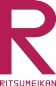 届出日：     年　　月　　日委員会名中学校○年学年委員会（高等学校○年学年委員会）提出者名委員長：提出者名副委員長：事業名開 催 日 時（西　暦）年○○月○○日（曜日）　00:00　～　00:00（西　暦）年○○月○○日（曜日）　00:00　～　00:00（西　暦）年○○月○○日（曜日）　00:00　～　00:00（西　暦）年○○月○○日（曜日）　00:00　～　00:00（西　暦）年○○月○○日（曜日）　00:00　～　00:00（西　暦）年○○月○○日（曜日）　00:00　～　00:00（西　暦）年○○月○○日（曜日）　00:00　～　00:00（西　暦）年○○月○○日（曜日）　00:00　～　00:00開催場所対象者参加予定人数保護者人教職員人人合　計人協力依頼先及び依頼内容事業の目的事業内容収支予算収支予算収支予算収支予算収支予算収支予算収支予算収支予算収支予算（収入）ＰＴＡ予算より                    18,200円会費　　　　　　　　　　@200円×70人= 14,000円　　　　　　　　　　　　　　　　　　　　　　　　　　　　　　合計　　　　32,200円（収入）ＰＴＡ予算より                    18,200円会費　　　　　　　　　　@200円×70人= 14,000円　　　　　　　　　　　　　　　　　　　　　　　　　　　　　　合計　　　　32,200円（収入）ＰＴＡ予算より                    18,200円会費　　　　　　　　　　@200円×70人= 14,000円　　　　　　　　　　　　　　　　　　　　　　　　　　　　　　合計　　　　32,200円（収入）ＰＴＡ予算より                    18,200円会費　　　　　　　　　　@200円×70人= 14,000円　　　　　　　　　　　　　　　　　　　　　　　　　　　　　　合計　　　　32,200円（支出）お茶代　　　　　　　@160円×70人=　11,200円　　　　　　　　　　　　　お菓子代          @300円×70人= 21,000円合計　　　　　32,200円（支出）お茶代　　　　　　　@160円×70人=　11,200円　　　　　　　　　　　　　お菓子代          @300円×70人= 21,000円合計　　　　　32,200円（支出）お茶代　　　　　　　@160円×70人=　11,200円　　　　　　　　　　　　　お菓子代          @300円×70人= 21,000円合計　　　　　32,200円（支出）お茶代　　　　　　　@160円×70人=　11,200円　　　　　　　　　　　　　お菓子代          @300円×70人= 21,000円合計　　　　　32,200円（支出）お茶代　　　　　　　@160円×70人=　11,200円　　　　　　　　　　　　　お菓子代          @300円×70人= 21,000円合計　　　　　32,200円添付書類（見積書等）　　　　　　　　　　　　　　　　　　　　　　　　　　（収入・支出とも０円のときは、合計欄に０円と記載してください。）添付書類（見積書等）　　　　　　　　　　　　　　　　　　　　　　　　　　（収入・支出とも０円のときは、合計欄に０円と記載してください。）添付書類（見積書等）　　　　　　　　　　　　　　　　　　　　　　　　　　（収入・支出とも０円のときは、合計欄に０円と記載してください。）添付書類（見積書等）　　　　　　　　　　　　　　　　　　　　　　　　　　（収入・支出とも０円のときは、合計欄に０円と記載してください。）添付書類（見積書等）　　　　　　　　　　　　　　　　　　　　　　　　　　（収入・支出とも０円のときは、合計欄に０円と記載してください。）添付書類（見積書等）　　　　　　　　　　　　　　　　　　　　　　　　　　（収入・支出とも０円のときは、合計欄に０円と記載してください。）添付書類（見積書等）　　　　　　　　　　　　　　　　　　　　　　　　　　（収入・支出とも０円のときは、合計欄に０円と記載してください。）添付書類（見積書等）　　　　　　　　　　　　　　　　　　　　　　　　　　（収入・支出とも０円のときは、合計欄に０円と記載してください。）添付書類（見積書等）　　　　　　　　　　　　　　　　　　　　　　　　　　（収入・支出とも０円のときは、合計欄に０円と記載してください。）